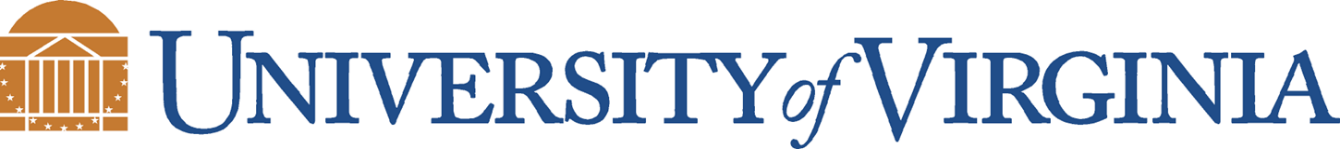 Request to Fabricate Capital EquipmentMust meet all 4 asset criteria on page 2FABRICATION ASSET #: (Sub-Grant number assigned by OSP)          Principal Investigator Work Tags(s):                      Short Name of Equip. being Fabricated:   (for easy identification)                         Reason for Fabrication & Description of Equipment:Projected Date (Month/Year) When Equipment will first be functional:       Projected Date (Month/Year) When Fabrication will be Finished:                Estimated Total Dollar Value when Finished:                                             Estimated Useful Life Span of Equipment (No of Yrs):                                Location of Equipment                                                                                                       Date:(Signature – Principal Investigator)                                                                                                    Date:  (Signature - Chair)                                                                                                    Date:  (Signature - Office of Sponsored Programs                                                                                                    Date:   (Signature – Business Asset & Cost RecoveryPLEASE NOTE:  1) No expenditures for fabricating capital equipment will be allowed until this form has been approved as indicated in the policy. 2) Following approvals, all purchase requisitions/Purchase orders MUST refer to the fabricated asset # or they will be disallowed.Determination of Fabrication Equipment to be a Capital/Fixed AssetPlease check box for each of the four criteria below:                              YES     NO    The cost of the fabrication equipment will be a                                    minimum of $5,000 upon completionThe fabricated equipment will have a useful life of                       greater than one yearThe fabricated equipment will be titled to or owned                        by UVAThe fabricated equipment will function as a standalone                  item or as integral part of a larger UVA-owned system.Revised February 2024